администрация ГРУШЕВО-ДУБОВСКОГО СЕЛЬСКОГО ПОСЕЛЕНИЯ   ПОСТАНОВЛЕНИЕ (Проект)х. Грушевка      О внесении изменений впостановление АдминистрацииГрушево-Дубовского сельского поселения от 01.12.2014 года № 64В соответствии с Жилищным Кодексом Российской Федерации, постановлением Правительства Российской Федерации от 13.08.2006 г. № 491 «Об утверждении правил содержания общего имущества в многоквартирном доме и правил изменения размера платы за содержание и ремонт жилого помещения в случае оказания услуг и выполнения работ по управлению, содержанию и ремонту общего имущества в многоквартирном доме ненадлежащего качества и (или) с перерывами, превышающими установленную продолжительность», постановлением Правительства Ростовской области от 29.12.2014 № 889 «Об установлении минимального размера взноса на капитальный ремонт общего имущества в многоквартирном доме на территории Ростовской области на 2015 год» и решением тарифной комиссии, утвержденной постановлением  Администрации Грушево-Дубовского сельского поселения от 20.01.2015 года  № 10 ,ПОСТАНОВЛЯЮ:1.Внести изменения в постановление Администрации Грушево-Дубовского сельского поселения от 01.12.2014 года  № 64 «Об установлении размера платы за жилое помещение для нанимателей жилых помещений по договорам социального найма и договорам найма жилых помещений государственного или муниципального жилищного фонда на 2015 год», изложив приложения №1 и №2 к постановлению в новой редакции.2.Постановление вступает в силу со дня официального опубликования.3.Контроль за исполнением настоящего постановления оставляю за собой.Глава Грушево-Дубовскогосельского поселения                                                                      С.Л.СягайлоПроект подготовил:Ведущий специалист                                      В.Е.Федоров Приложение №1
к постановлению Главы
Грушево-Дубовского сельского поселения№ ---- от -------г.Приложение №1
к постановлению Главы
Грушево-Дубовского сельского поселения№ ---- от -------г.Приложение №1
к постановлению Главы
Грушево-Дубовского сельского поселения№ ---- от -------г.Приложение №1
к постановлению Главы
Грушево-Дубовского сельского поселения№ ---- от -------г.Приложение №1
к постановлению Главы
Грушево-Дубовского сельского поселения№ ---- от -------г.Приложение №1
к постановлению Главы
Грушево-Дубовского сельского поселения№ ---- от -------г.Размер платы за жилое помещение
для нанимателей жилых помещений по договорам социального найма и
договорам найма жилых помещений государственного или муниципального жилищного фонда
с 01 января 2015 г. по 30 июня 2015 г.Размер платы за жилое помещение
для нанимателей жилых помещений по договорам социального найма и
договорам найма жилых помещений государственного или муниципального жилищного фонда
с 01 января 2015 г. по 30 июня 2015 г.Размер платы за жилое помещение
для нанимателей жилых помещений по договорам социального найма и
договорам найма жилых помещений государственного или муниципального жилищного фонда
с 01 января 2015 г. по 30 июня 2015 г.Размер платы за жилое помещение
для нанимателей жилых помещений по договорам социального найма и
договорам найма жилых помещений государственного или муниципального жилищного фонда
с 01 января 2015 г. по 30 июня 2015 г.Размер платы за жилое помещение
для нанимателей жилых помещений по договорам социального найма и
договорам найма жилых помещений государственного или муниципального жилищного фонда
с 01 января 2015 г. по 30 июня 2015 г.Размер платы за жилое помещение
для нанимателей жилых помещений по договорам социального найма и
договорам найма жилых помещений государственного или муниципального жилищного фонда
с 01 января 2015 г. по 30 июня 2015 г.Размер платы за жилое помещение
для нанимателей жилых помещений по договорам социального найма и
договорам найма жилых помещений государственного или муниципального жилищного фонда
с 01 января 2015 г. по 30 июня 2015 г.Размер платы за жилое помещение
для нанимателей жилых помещений по договорам социального найма и
договорам найма жилых помещений государственного или муниципального жилищного фонда
с 01 января 2015 г. по 30 июня 2015 г.Размер платы за жилое помещение
для нанимателей жилых помещений по договорам социального найма и
договорам найма жилых помещений государственного или муниципального жилищного фонда
с 01 января 2015 г. по 30 июня 2015 г.Размер платы за жилое помещение
для нанимателей жилых помещений по договорам социального найма и
договорам найма жилых помещений государственного или муниципального жилищного фонда
с 01 января 2015 г. по 30 июня 2015 г.Размер платы за жилое помещение
для нанимателей жилых помещений по договорам социального найма и
договорам найма жилых помещений государственного или муниципального жилищного фонда
с 01 января 2015 г. по 30 июня 2015 г.Размер платы за жилое помещение
для нанимателей жилых помещений по договорам социального найма и
договорам найма жилых помещений государственного или муниципального жилищного фонда
с 01 января 2015 г. по 30 июня 2015 г.Размер платы за жилое помещение
для нанимателей жилых помещений по договорам социального найма и
договорам найма жилых помещений государственного или муниципального жилищного фонда
с 01 января 2015 г. по 30 июня 2015 г.Размер платы за жилое помещение
для нанимателей жилых помещений по договорам социального найма и
договорам найма жилых помещений государственного или муниципального жилищного фонда
с 01 января 2015 г. по 30 июня 2015 г.Размер платы за жилое помещение
для нанимателей жилых помещений по договорам социального найма и
договорам найма жилых помещений государственного или муниципального жилищного фонда
с 01 января 2015 г. по 30 июня 2015 г.№
н/пХарактеристика жилищного фондаРазмер платы за жилое помещение, руб./кв. м общей площади жилого помещения, в месяц, всегов том числе:в том числе:в том числе:в том числе:в том числе:в том числе:в том числе:в том числе:в том числе:в том числе:в том числе:в том числе:№
н/пХарактеристика жилищного фондаРазмер платы за жилое помещение, руб./кв. м общей площади жилого помещения, в месяц, всегоплата за пользование жилым помещением (плата за наём)плата за содержание и ремонт жилого помещенияв том числе:в том числе:в том числе:в том числе:в том числе:в том числе:в том числе:в том числе:в том числе:в том числе:№
н/пХарактеристика жилищного фондаРазмер платы за жилое помещение, руб./кв. м общей площади жилого помещения, в месяц, всегоплата за пользование жилым помещением (плата за наём)плата за содержание и ремонт жилого помещенияплата за услуги и работы по управлению многоквартирным домомплата за услуги и работы по содержанию и текущему ремонту общего имущества в многоквартирном домеплата за услуги и работы по содержанию и текущему ремонту общего имущества в многоквартирном домев том числе:в том числе:в том числе:в том числе:в том числе:в том числе:в том числе:№
н/пХарактеристика жилищного фондаРазмер платы за жилое помещение, руб./кв. м общей площади жилого помещения, в месяц, всегоплата за пользование жилым помещением (плата за наём)плата за содержание и ремонт жилого помещенияплата за услуги и работы по управлению многоквартирным домомплата за услуги и работы по содержанию и текущему ремонту общего имущества в многоквартирном домеплата за услуги и работы по содержанию и текущему ремонту общего имущества в многоквартирном домесодержание и ремонт лифтовсодержание и ремонт лифтовсодержание мусоропроводовсбор и вывоз твёрдых бытовых отходовсбор и вывоз твёрдых бытовых отходовсбор и вывоз жидких бытовых отходовпрочие услуги и работы по содержанию и текущему ремонту общего имущества в многоквартирном доме12345677889101011121Жилые дома пониженной капитальности, имеющие четыре и более видов благоустройства20,426,6313,792,0611,7311,731,561,5610,17Примечание:1.Виды благоустройства - водоснабжение, водоотведение, отопление, электроснабжение, газоснабжение.Виды благоустройства - водоснабжение, водоотведение, отопление, электроснабжение, газоснабжение.Виды благоустройства - водоснабжение, водоотведение, отопление, электроснабжение, газоснабжение.Виды благоустройства - водоснабжение, водоотведение, отопление, электроснабжение, газоснабжение.Виды благоустройства - водоснабжение, водоотведение, отопление, электроснабжение, газоснабжение.Виды благоустройства - водоснабжение, водоотведение, отопление, электроснабжение, газоснабжение.Виды благоустройства - водоснабжение, водоотведение, отопление, электроснабжение, газоснабжение.Виды благоустройства - водоснабжение, водоотведение, отопление, электроснабжение, газоснабжение.Виды благоустройства - водоснабжение, водоотведение, отопление, электроснабжение, газоснабжение.Виды благоустройства - водоснабжение, водоотведение, отопление, электроснабжение, газоснабжение.Виды благоустройства - водоснабжение, водоотведение, отопление, электроснабжение, газоснабжение.Виды благоустройства - водоснабжение, водоотведение, отопление, электроснабжение, газоснабжение.Виды благоустройства - водоснабжение, водоотведение, отопление, электроснабжение, газоснабжение.Виды благоустройства - водоснабжение, водоотведение, отопление, электроснабжение, газоснабжение.Приложение № 2
к постановлению Главы
Грушево-Дубовского сельского поселения
№ --- от --------г.Приложение № 2
к постановлению Главы
Грушево-Дубовского сельского поселения
№ --- от --------г.Приложение № 2
к постановлению Главы
Грушево-Дубовского сельского поселения
№ --- от --------г.Приложение № 2
к постановлению Главы
Грушево-Дубовского сельского поселения
№ --- от --------г.Приложение № 2
к постановлению Главы
Грушево-Дубовского сельского поселения
№ --- от --------г.Приложение № 2
к постановлению Главы
Грушево-Дубовского сельского поселения
№ --- от --------г.Приложение № 2
к постановлению Главы
Грушево-Дубовского сельского поселения
№ --- от --------г.Размер платы за жилое помещение
для нанимателей жилых помещений по договорам социального найма и
договорам найма жилых помещений государственного или муниципального жилищного фонда
с  01 июля 2015 г. по 31декабря 2015 г.Размер платы за жилое помещение
для нанимателей жилых помещений по договорам социального найма и
договорам найма жилых помещений государственного или муниципального жилищного фонда
с  01 июля 2015 г. по 31декабря 2015 г.Размер платы за жилое помещение
для нанимателей жилых помещений по договорам социального найма и
договорам найма жилых помещений государственного или муниципального жилищного фонда
с  01 июля 2015 г. по 31декабря 2015 г.Размер платы за жилое помещение
для нанимателей жилых помещений по договорам социального найма и
договорам найма жилых помещений государственного или муниципального жилищного фонда
с  01 июля 2015 г. по 31декабря 2015 г.Размер платы за жилое помещение
для нанимателей жилых помещений по договорам социального найма и
договорам найма жилых помещений государственного или муниципального жилищного фонда
с  01 июля 2015 г. по 31декабря 2015 г.Размер платы за жилое помещение
для нанимателей жилых помещений по договорам социального найма и
договорам найма жилых помещений государственного или муниципального жилищного фонда
с  01 июля 2015 г. по 31декабря 2015 г.Размер платы за жилое помещение
для нанимателей жилых помещений по договорам социального найма и
договорам найма жилых помещений государственного или муниципального жилищного фонда
с  01 июля 2015 г. по 31декабря 2015 г.Размер платы за жилое помещение
для нанимателей жилых помещений по договорам социального найма и
договорам найма жилых помещений государственного или муниципального жилищного фонда
с  01 июля 2015 г. по 31декабря 2015 г.Размер платы за жилое помещение
для нанимателей жилых помещений по договорам социального найма и
договорам найма жилых помещений государственного или муниципального жилищного фонда
с  01 июля 2015 г. по 31декабря 2015 г.Размер платы за жилое помещение
для нанимателей жилых помещений по договорам социального найма и
договорам найма жилых помещений государственного или муниципального жилищного фонда
с  01 июля 2015 г. по 31декабря 2015 г.Размер платы за жилое помещение
для нанимателей жилых помещений по договорам социального найма и
договорам найма жилых помещений государственного или муниципального жилищного фонда
с  01 июля 2015 г. по 31декабря 2015 г.Размер платы за жилое помещение
для нанимателей жилых помещений по договорам социального найма и
договорам найма жилых помещений государственного или муниципального жилищного фонда
с  01 июля 2015 г. по 31декабря 2015 г.Размер платы за жилое помещение
для нанимателей жилых помещений по договорам социального найма и
договорам найма жилых помещений государственного или муниципального жилищного фонда
с  01 июля 2015 г. по 31декабря 2015 г.Размер платы за жилое помещение
для нанимателей жилых помещений по договорам социального найма и
договорам найма жилых помещений государственного или муниципального жилищного фонда
с  01 июля 2015 г. по 31декабря 2015 г.Размер платы за жилое помещение
для нанимателей жилых помещений по договорам социального найма и
договорам найма жилых помещений государственного или муниципального жилищного фонда
с  01 июля 2015 г. по 31декабря 2015 г.Размер платы за жилое помещение
для нанимателей жилых помещений по договорам социального найма и
договорам найма жилых помещений государственного или муниципального жилищного фонда
с  01 июля 2015 г. по 31декабря 2015 г.№
н/пХарактеристика жилищного фондаРазмер платы за жилое помещение, руб./кв. м общей площади жилого помещения, в месяц, всегов том числе:в том числе:в том числе:в том числе:в том числе:в том числе:в том числе:в том числе:в том числе:в том числе:в том числе:в том числе:в том числе:№
н/пХарактеристика жилищного фондаРазмер платы за жилое помещение, руб./кв. м общей площади жилого помещения, в месяц, всегоплата за пользование жилым помещением (плата за наём)плата за содержание и ремонт жилого помещенияв том числе:в том числе:в том числе:в том числе:в том числе:в том числе:в том числе:в том числе:в том числе:в том числе:в том числе:№
н/пХарактеристика жилищного фондаРазмер платы за жилое помещение, руб./кв. м общей площади жилого помещения, в месяц, всегоплата за пользование жилым помещением (плата за наём)плата за содержание и ремонт жилого помещенияплата за услуги и работы по управлению многоквартирным домомплата за услуги и работы по содержанию и текущему ремонту общего имущества в многоквартирном домеплата за услуги и работы по содержанию и текущему ремонту общего имущества в многоквартирном домев том числе:в том числе:в том числе:в том числе:в том числе:в том числе:в том числе:в том числе:№
н/пХарактеристика жилищного фондаРазмер платы за жилое помещение, руб./кв. м общей площади жилого помещения, в месяц, всегоплата за пользование жилым помещением (плата за наём)плата за содержание и ремонт жилого помещенияплата за услуги и работы по управлению многоквартирным домомплата за услуги и работы по содержанию и текущему ремонту общего имущества в многоквартирном домеплата за услуги и работы по содержанию и текущему ремонту общего имущества в многоквартирном домесодержание и ремонт лифтовсодержание и ремонт лифтовсодержание мусоропроводовсбор и вывоз твёрдых бытовых отходовсбор и вывоз твёрдых бытовых отходовсбор и вывоз жидких бытовых отходовсбор и вывоз жидких бытовых отходовпрочие услуги и работы по содержанию и текущему ремонту общего имущества в многоквартирном доме1234567788910101111121Жилые дома пониженной капитальности, имеющие четыре и более видов благоустройства21,326,6314,692,1912,5012,501,661,6610,84Примечание:1.Виды благоустройства - водоснабжение, водоотведение, отопление, электроснабжение, газоснабжение.Виды благоустройства - водоснабжение, водоотведение, отопление, электроснабжение, газоснабжение.Виды благоустройства - водоснабжение, водоотведение, отопление, электроснабжение, газоснабжение.Виды благоустройства - водоснабжение, водоотведение, отопление, электроснабжение, газоснабжение.Виды благоустройства - водоснабжение, водоотведение, отопление, электроснабжение, газоснабжение.Виды благоустройства - водоснабжение, водоотведение, отопление, электроснабжение, газоснабжение.Виды благоустройства - водоснабжение, водоотведение, отопление, электроснабжение, газоснабжение.Виды благоустройства - водоснабжение, водоотведение, отопление, электроснабжение, газоснабжение.Виды благоустройства - водоснабжение, водоотведение, отопление, электроснабжение, газоснабжение.Виды благоустройства - водоснабжение, водоотведение, отопление, электроснабжение, газоснабжение.Виды благоустройства - водоснабжение, водоотведение, отопление, электроснабжение, газоснабжение.Виды благоустройства - водоснабжение, водоотведение, отопление, электроснабжение, газоснабжение.Виды благоустройства - водоснабжение, водоотведение, отопление, электроснабжение, газоснабжение.Виды благоустройства - водоснабжение, водоотведение, отопление, электроснабжение, газоснабжение.Виды благоустройства - водоснабжение, водоотведение, отопление, электроснабжение, газоснабжение.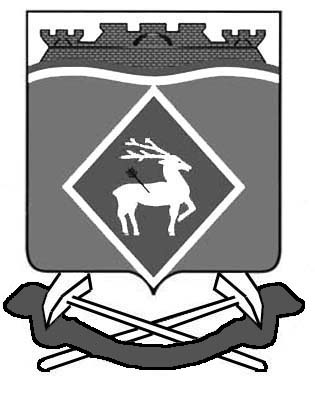 